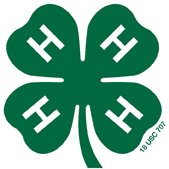 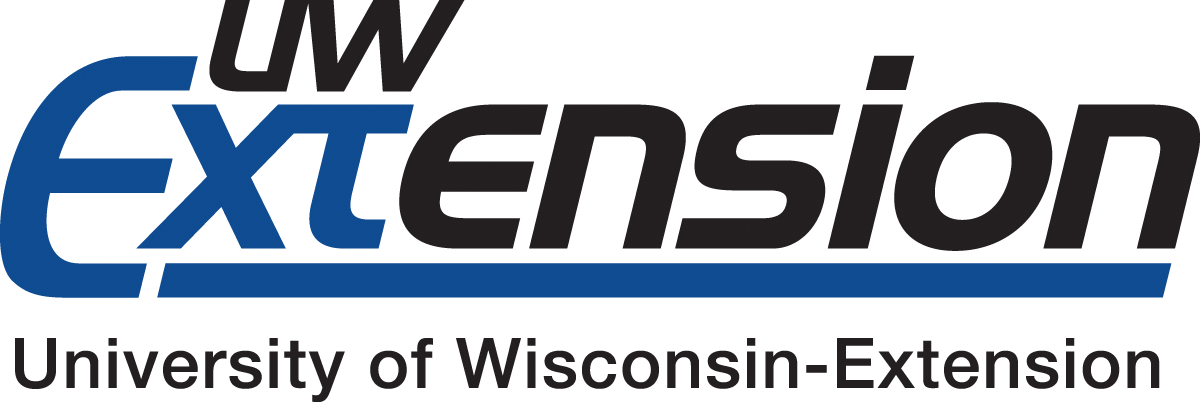 TO:		Lafayette County 4-H Youth Grades 7-13FROM:		Lori Wick, 4-H Youth EducatorDATE:		September 1, 2021SUBJECT:	4-H TRIP & AWARD PROCESS	Like to travel, see new places and meet new friends?  Then this is for you!  By investing the effort to complete an Award Application form, 4-Hers make themselves eligible to be considered for Citizenship Washington Focus in Washington D.C., the 4-H Key Award, National Congress, National 4-H Conference, and other state and national travel opportunities. Youth applying for these trips will be interviewed for the final selection November 7, 2021. **We will conduct interviews like it is a normal year – we will keep you posted as far as the trips go!	Trips are designed for 7th, 8th, 9th, 10th, 11th, 12th and 13th grades.  Forms to apply for these trips are found on our county 4-H website: http://lafayette.uwex.edu/trips-and-awards/.  Resumes and applications are due October 15, 2021.  The interviews for these trips will be November 7, 2021. Take advantage of the opportunity to travel, meet new friends and learn what 4-H is about! Talk to other youth who have participated and ask them how their trip went! 	The Lafayette County 4-H Ambassador Team will be starting up again in November/December. . . make sure to apply and interview to be a part of this FUN – leadership team!  **If you only apply to be an Ambassador, then you do NOT have to have a letter of recommendation from your 4-H Club Leader.	Financial Funding: The Leaders’ Association and the Friendship Fund will pay for up to 40% of each qualified participant’s trip.   Remember that to receive this financial support from the county 4-H program you must complete one countywide 4-H fundraiser and two 4-H service projects prior to applying.  (In 2021, 2 countywide fundraisers:  Ice cream stand and/or the 4-H Food Stand at the fair.	The purpose of the 4-H trip/award program is to recognize the accomplishments of outstanding 4-H members in project activities, community contributions and leadership, offer opportunities for youth to grow in leadership skills, encourage youth participation in high quality educational programs, and demonstrate publicly the quality of the 4-H program.  If you have any questions about these programs or the application process, please contact the Extension office (608) 776-4820. To apply for a trip or award, please complete the application and 4-H resume, supply a letter of recommendation,  and submit a photo of yourself.  All items must be completed emailed or turned into the Extension Office by 4:30 PM on October 15, 2021:Trips/Awards & Ambassador Application 4-H Resume with a photo of yourselfLetter of Recommendation (not needed to apply for 4-H Ambassador only)New This Year:  Be prepared to present and answer the following question at your interview:How will being an Ambassador help prepare you for a future career?  Interviews will take place on Sunday, November 7, 2021 at the Lafayette County UW-Extension Office. Please contact the Extension Office, 608-776-4820, with any questions. They will start at noon and go until 2:00 p.m. – you will be interviewed in the order in which you sign in upon arriving.  Trips/Awards & Ambassador Application-Youth are encouraged to apply for all trips and awards that they are interested and grade-eligible for.  However, the Leaders’ Association will only financially support one trip per member, besides being a camp counselor. Also, each youth can only receive one award per year. This form is due October 15, 2021.4-H Resume-This document should include a comprehensive list of all 4-H activities you have been involved in throughout your 4-H membership, and it should also include a list of school and community activities you have participated in. The resume is limited to 2 pages back-to-back. The resume is due October 15, 2021.  Attach a photo of yourself (you’ll get it back).Letter of Recommendation – from someone other than your family, supporting you for a trip or an award.Countywide 4-H Service & Fundraiser Report (part of the application)-Applicants must have completed 2 county-approved community service projects and 1 county fundraiser (prior to application).  Please check the appropriate boxes and list activities on the application form.  Youth not having completed the service projects and fundraiser are still eligible for trips but will not receive funding from the Leaders’ Association. This form is due October 15, 2021.  If eligible, the Leader’s Association will pay 20% and the 4-H Friendship Fund will pay 20% of the cost of one trip.Yours in 4-H,Lori WickLafayette County 4-H Youth Educator